Jakarta, Mengetahui, 										Ketua Program Studi,								Dosen Pengampu,Nama dan tanda tangan								Nama dan tanda tangan				EVALUASI PEMBELAJARANJakarta, Mengetahui, 										Ketua Program Studi,								Dosen Pengampu,Nama dan tanda tangan								Nama dan tanda tangan				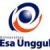 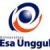 RENCANA PEMBELAJARAN SEMESTER GANJIL 2016/2017RENCANA PEMBELAJARAN SEMESTER GANJIL 2016/2017RENCANA PEMBELAJARAN SEMESTER GANJIL 2016/2017RENCANA PEMBELAJARAN SEMESTER GANJIL 2016/2017RENCANA PEMBELAJARAN SEMESTER GANJIL 2016/2017RENCANA PEMBELAJARAN SEMESTER GANJIL 2016/2017RENCANA PEMBELAJARAN SEMESTER GANJIL 2016/2017RENCANA PEMBELAJARAN SEMESTER GANJIL 2016/2017RENCANA PEMBELAJARAN SEMESTER GANJIL 2016/2017PROGRAM STUDI DESAIN PRODUK INDUSTRI FAKULTAS DESAIN DAN INDUSTRI KREATIF PROGRAM STUDI DESAIN PRODUK INDUSTRI FAKULTAS DESAIN DAN INDUSTRI KREATIF PROGRAM STUDI DESAIN PRODUK INDUSTRI FAKULTAS DESAIN DAN INDUSTRI KREATIF PROGRAM STUDI DESAIN PRODUK INDUSTRI FAKULTAS DESAIN DAN INDUSTRI KREATIF PROGRAM STUDI DESAIN PRODUK INDUSTRI FAKULTAS DESAIN DAN INDUSTRI KREATIF PROGRAM STUDI DESAIN PRODUK INDUSTRI FAKULTAS DESAIN DAN INDUSTRI KREATIF PROGRAM STUDI DESAIN PRODUK INDUSTRI FAKULTAS DESAIN DAN INDUSTRI KREATIF PROGRAM STUDI DESAIN PRODUK INDUSTRI FAKULTAS DESAIN DAN INDUSTRI KREATIF PROGRAM STUDI DESAIN PRODUK INDUSTRI FAKULTAS DESAIN DAN INDUSTRI KREATIF UNIVERSITAS ESA UNGGULUNIVERSITAS ESA UNGGULUNIVERSITAS ESA UNGGULUNIVERSITAS ESA UNGGULUNIVERSITAS ESA UNGGULUNIVERSITAS ESA UNGGULUNIVERSITAS ESA UNGGULUNIVERSITAS ESA UNGGULUNIVERSITAS ESA UNGGULMata kuliahMata kuliahMata kuliah:Teknologi  DesainTeknologi  DesainTeknologi  DesainKode MKKode MK:DSP 104Mata kuliah prasyaratMata kuliah prasyaratMata kuliah prasyarat:Bobot MKBobot MK:2 sksDosen PengampuDosen PengampuDosen Pengampu:Oskar Judianto SSn., MM., MDs.Oskar Judianto SSn., MM., MDs.Oskar Judianto SSn., MM., MDs.Kode DosenKode Dosen:6317Alokasi WaktuAlokasi WaktuAlokasi Waktu:Tatap muka 14 x 100 menit ada praktik tidak ada online.Tatap muka 14 x 100 menit ada praktik tidak ada online.Tatap muka 14 x 100 menit ada praktik tidak ada online.Tatap muka 14 x 100 menit ada praktik tidak ada online.Tatap muka 14 x 100 menit ada praktik tidak ada online.Tatap muka 14 x 100 menit ada praktik tidak ada online.Tatap muka 14 x 100 menit ada praktik tidak ada online.Capaian PembelajaranCapaian PembelajaranCapaian Pembelajaran:Mahasiswa mampu memahami kegunaan teknologi dalam desain dan menerapkannya dalam pembuatan sebuah desain.Mahasiswa mampu memahami pembuatan, pemikiran logika deduktif maupun induktif untuk mengembangkan ke pemahaman keilmuan yang berkaitan dengan kebutuhan industri dan profesional.Mahasiswa mampu memahami kegunaan teknologi dalam desain dan menerapkannya dalam pembuatan sebuah desain.Mahasiswa mampu memahami pembuatan, pemikiran logika deduktif maupun induktif untuk mengembangkan ke pemahaman keilmuan yang berkaitan dengan kebutuhan industri dan profesional.Mahasiswa mampu memahami kegunaan teknologi dalam desain dan menerapkannya dalam pembuatan sebuah desain.Mahasiswa mampu memahami pembuatan, pemikiran logika deduktif maupun induktif untuk mengembangkan ke pemahaman keilmuan yang berkaitan dengan kebutuhan industri dan profesional.Mahasiswa mampu memahami kegunaan teknologi dalam desain dan menerapkannya dalam pembuatan sebuah desain.Mahasiswa mampu memahami pembuatan, pemikiran logika deduktif maupun induktif untuk mengembangkan ke pemahaman keilmuan yang berkaitan dengan kebutuhan industri dan profesional.Mahasiswa mampu memahami kegunaan teknologi dalam desain dan menerapkannya dalam pembuatan sebuah desain.Mahasiswa mampu memahami pembuatan, pemikiran logika deduktif maupun induktif untuk mengembangkan ke pemahaman keilmuan yang berkaitan dengan kebutuhan industri dan profesional.Mahasiswa mampu memahami kegunaan teknologi dalam desain dan menerapkannya dalam pembuatan sebuah desain.Mahasiswa mampu memahami pembuatan, pemikiran logika deduktif maupun induktif untuk mengembangkan ke pemahaman keilmuan yang berkaitan dengan kebutuhan industri dan profesional.Mahasiswa mampu memahami kegunaan teknologi dalam desain dan menerapkannya dalam pembuatan sebuah desain.Mahasiswa mampu memahami pembuatan, pemikiran logika deduktif maupun induktif untuk mengembangkan ke pemahaman keilmuan yang berkaitan dengan kebutuhan industri dan profesional.SESIKEMAMPUANAKHIRKEMAMPUANAKHIRMATERI PEMBELAJARANMATERI PEMBELAJARANBENTUK PEMBELAJARAN SUMBER PEMBELAJARANSUMBER PEMBELAJARANINDIKATORPENILAIANINDIKATORPENILAIANINDIKATORPENILAIAN1Mahasiswa mampu menjabarkan sejarah dan  pemahaman teknologi. Mahasiswa mampu menjabarkan sejarah dan  pemahaman teknologi. Pengantar :Teknologi dan sejarah.Pengantar :Teknologi dan sejarah.Metoda ;  contextual instructionMedia : kelas, komputer, LCD, whiteboard, webJonathan Follett, The Future of Product Design. (O’Reilly Media, Inc. USA 2015 ). P.1.1 -1.3.Jonathan Follett, The Future of Product Design. (O’Reilly Media, Inc. USA 2015 ). P.1.1 -1.3.Menguraikan pengertian dan pemahaman  teknologi.Menguraikan pengertian dan pemahaman  teknologi.Menguraikan pengertian dan pemahaman  teknologi.2Mahasiswa dapat mengetahui kegunaan teknologi dalam desain produk beserta dampaknya,Mahasiswa dapat mengetahui kegunaan teknologi dalam desain produk beserta dampaknya,Deduksi :Teknologi pada Produksi dan teknologi penerapannya pada produk.Dampak positif dan dampak negatif..Deduksi :Teknologi pada Produksi dan teknologi penerapannya pada produk.Dampak positif dan dampak negatif..Metoda ;  contextual instructionMedia : kelas, komputer, LCD, whiteboard, webJonathan Follett, The Future of Product Design. (O’Reilly Media, Inc. USA 2015 ). P.1.8 -1.10.Jonathan Follett, The Future of Product Design. (O’Reilly Media, Inc. USA 2015 ). P.1.8 -1.10.Menguraikan teknologi pada Produksi dan teknologi produk.Menguraikan teknologi pada Produksi dan teknologi produk.Menguraikan teknologi pada Produksi dan teknologi produk.SESIKEMAMPUANAKHIRKEMAMPUANAKHIRMATERI PEMBELAJARANMATERI PEMBELAJARANBENTUK PEMBELAJARAN SUMBER PEMBELAJARANSUMBER PEMBELAJARANINDIKATORPENILAIANINDIKATORPENILAIANINDIKATORPENILAIAN3Mahasiswa mampu mengetahui terapan teknologi  dalam desain produk. Mahasiswa mampu mengetahui terapan teknologi  dalam desain produk. Deduksi :Teknologi dan terapan dalam desain produk.Deduksi :Teknologi dan terapan dalam desain produk.Metoda ;  contextual instructionMedia : kelas, komputer, LCD, whiteboard, webJonathan Follett, The Future of Product Design. (O’Reilly Media, Inc. USA 2015 ). P.1.16 -1.20.Jonathan Follett, The Future of Product Design. (O’Reilly Media, Inc. USA 2015 ). P.1.16 -1.20.Menguraikan teknologi dan terapan dalam desain produk.Menguraikan teknologi dan terapan dalam desain produk.Menguraikan teknologi dan terapan dalam desain produk.4Mahasiswa mampu mengetahui kebutuhan dan kegunaan antara teknologi dalam desain produk.Mahasiswa mampu mengetahui kebutuhan dan kegunaan antara teknologi dalam desain produk.Deduksi :Kebutuhan masyarakat  akan teknologi saat ini.Deduksi :Kebutuhan masyarakat  akan teknologi saat ini.Metoda : contextual instructionMedia : kelas,     komputer, LCD, whiteboard,webJonathan Follett, The Future of Product Design. (O’Reilly Media, Inc. USA 2015 ). P.1.8 -1.10.Jonathan Follett, The Future of Product Design. (O’Reilly Media, Inc. USA 2015 ). P.1.8 -1.10.persiapan untuk pembuatan stratergi dan konsep.persiapan untuk pembuatan stratergi dan konsep.persiapan untuk pembuatan stratergi dan konsep.5Mahasiswa mampu mengetahui dan memahami hubungan  teknologi dengan lingkungan dalam desain produk.Mahasiswa mampu mengetahui dan memahami hubungan  teknologi dengan lingkungan dalam desain produk.Deduksi :Green teknologi.Deduksi :Green teknologi.Metoda : contextual instruction.Media : kelas komputer, LCD, whiteboard, web.  Jonathan Follett, The Future of Product Design. (O’Reilly Media, Inc. USA 2015 ). P.1.20 -1.22.  Jonathan Follett, The Future of Product Design. (O’Reilly Media, Inc. USA 2015 ). P.1.20 -1.22.Pemahaman kegunaan pendukung dalam manajemen desain.Pemahaman kegunaan pendukung dalam manajemen desain.Pemahaman kegunaan pendukung dalam manajemen desain.6Mahasiswa mengetahui ruang lingkup teknologi desain. Mahasiswa mengetahui ruang lingkup teknologi desain. Deduksi : aplikasi teknologi desain.Deduksi : aplikasi teknologi desain.Metoda : contextual instructionMedia : kelas komputer, LCD, whiteboard, web.  Alex Milton & Paul Rodgeers. Research Methods for Product Design. (Laurence King Publishing LTD. London, 2013) P. 2-21 – 45.  Alex Milton & Paul Rodgeers. Research Methods for Product Design. (Laurence King Publishing LTD. London, 2013) P. 2-21 – 45.Pemahaman material dan karakteristiknya.Pemahaman material dan karakteristiknya.Pemahaman material dan karakteristiknya.SESIKEMAMPUANAKHIRKEMAMPUANAKHIRMATERI PEMBELAJARANMATERI PEMBELAJARANBENTUK PEMBELAJARAN SUMBER PEMBELAJARANSUMBER PEMBELAJARANINDIKATORPENILAIANINDIKATORPENILAIANINDIKATORPENILAIAN7Mahasiswa memahami penggunaan teknologi tepat guna  dalam desain produkMahasiswa memahami penggunaan teknologi tepat guna  dalam desain produkDeduksi:Teknologi  mekanik, teknologi semi digital dan  teknologi digital.Deduksi:Teknologi  mekanik, teknologi semi digital dan  teknologi digital.Metoda : contextual instructionMedia : kelas, komputer, LCD, whiteboard,,web.Alex Milton & Paul Rodgeers. Research Methods for Product Design. (Laurence King Publishing LTD. London, 2013) P. 3-47 – 67.Alex Milton & Paul Rodgeers. Research Methods for Product Design. (Laurence King Publishing LTD. London, 2013) P. 3-47 – 67.Mengetahui ilmu lain yang berkaitan dengan rekayasa model dengan tepat.Mengetahui ilmu lain yang berkaitan dengan rekayasa model dengan tepat.Mengetahui ilmu lain yang berkaitan dengan rekayasa model dengan tepat.8Mahasiswa dapat memahami metode teknologi dalam desain produk.Mahasiswa dapat memahami metode teknologi dalam desain produk.Deduksi dan induksi : Cara kerja teknologi dan perawatannya dalam desain produk.Deduksi dan induksi : Cara kerja teknologi dan perawatannya dalam desain produk.Metoda : contextual instructionMedia : kelas, komputer, LCD, whiteboard, web.  Alex Milton & Paul Rodgeers. Research Methods for Product Design. (Laurence King Publishing LTD. London 2013) P. 4-69 – 93.  Alex Milton & Paul Rodgeers. Research Methods for Product Design. (Laurence King Publishing LTD. London 2013) P. 4-69 – 93.Memahami hubungan ruang lingkup pada manajemen desain.Memahami hubungan ruang lingkup pada manajemen desain.Memahami hubungan ruang lingkup pada manajemen desain.9Mahasiswa mengetahui teknologi mekanik yang dapat digunakan di dalam desain produk.Mahasiswa mengetahui teknologi mekanik yang dapat digunakan di dalam desain produk.Deduksi  dan induksi:Aplikasi sistem mekanik pada desain produk.Deduksi  dan induksi:Aplikasi sistem mekanik pada desain produk.Metoda : contextual instruction.Media kelas workshop kelas workshopDavid G Ullman. The Mechanical Design Process, Fourth Edition.(Mc Graw-Hill. 2010, USA). P 25 – 45.Alex Milton & Paul Rodgeers. Research Methods for Product Design. (Laurence King Publishing LTD. London 2013) P. 4-69 – 93.David G Ullman. The Mechanical Design Process, Fourth Edition.(Mc Graw-Hill. 2010, USA). P 25 – 45.Alex Milton & Paul Rodgeers. Research Methods for Product Design. (Laurence King Publishing LTD. London 2013) P. 4-69 – 93.Mengetahui fungsi desain dalam perusahaan.Mengetahui fungsi desain dalam perusahaan.Mengetahui fungsi desain dalam perusahaan.SESIKEMAMPUANAKHIRKEMAMPUANAKHIRMATERI PEMBELAJARANMATERI PEMBELAJARANBENTUK PEMBELAJARAN              SUMBER       PEMBELAJARAN             SUMBER       PEMBELAJARANINDIKATORPENILAIANINDIKATORPENILAIANINDIKATORPENILAIAN10Mahasiswa dapat memilih teknologi mekanik yang tepat dalam sebuah desain produk.Mahasiswa dapat memilih teknologi mekanik yang tepat dalam sebuah desain produk.Logika :Cara kerja sistem mekanik pada desain produk.Logika :Cara kerja sistem mekanik pada desain produk.Metoda : contextual instructionMedia : kelas workshop.David G Ullman. The Mechanical Design Process, Fourth Edition.(Mc Graw-Hill. 2010, USA). P 25 – 45.Alex Milton & Paul Rodgeers. Research Methods for Product Design. (Laurence King Publishing LTD. London 2013) P. 4-69 – 93.David G Ullman. The Mechanical Design Process, Fourth Edition.(Mc Graw-Hill. 2010, USA). P 25 – 45.Alex Milton & Paul Rodgeers. Research Methods for Product Design. (Laurence King Publishing LTD. London 2013) P. 4-69 – 93.Mengetahui dan paham metode dalam manajemen desain .Mengetahui dan paham metode dalam manajemen desain .Mengetahui dan paham metode dalam manajemen desain .11Mahasiswa mengetahui teknologi digital yang dapat digunakan di dalam desain produk.Mahasiswa mengetahui teknologi digital yang dapat digunakan di dalam desain produk.Logika :Manajer departemen desain, kepala unit desain, ahli stratergi desain dan peneliti desain.Logika :Manajer departemen desain, kepala unit desain, ahli stratergi desain dan peneliti desain.Metoda : contextual instructionMedia : kelas workshop.  Rob Thompson. Product and Furniture Design, The Manufacturing Guides. (Thames and Hudson, 2011 USA). P 14 – 182.Alex Milton & Paul Rodgeers. Research Methods for Product Design. (Laurence King Publishing LTD. London 2013) P. 4-69 – 93.  Rob Thompson. Product and Furniture Design, The Manufacturing Guides. (Thames and Hudson, 2011 USA). P 14 – 182.Alex Milton & Paul Rodgeers. Research Methods for Product Design. (Laurence King Publishing LTD. London 2013) P. 4-69 – 93.Mengetahui dan paham hubungan antar unit di manajemen desain.Mengetahui dan paham hubungan antar unit di manajemen desain.Mengetahui dan paham hubungan antar unit di manajemen desain.12Mahasiswa dapat memilih teknologi digital yang tepat dalam sebuah desain produk.Mahasiswa dapat memilih teknologi digital yang tepat dalam sebuah desain produk.Logika :Job description masing-masing unit.Logika :Job description masing-masing unit.Metoda : contextual instructionMedia : kelas workshop  Rob Thompson. Product and Furniture Design, The Manufacturing Guides. (Thames and Hudson, 2011 USA). P 14 – 182.Alex Milton & Paul Rodgeers. Research Methods for Product Design. (Laurence King Publishing LTD. London 2013) P. 4-69 – 93.  Rob Thompson. Product and Furniture Design, The Manufacturing Guides. (Thames and Hudson, 2011 USA). P 14 – 182.Alex Milton & Paul Rodgeers. Research Methods for Product Design. (Laurence King Publishing LTD. London 2013) P. 4-69 – 93.Mengetahui dan paham pekerjaaan antar unit di manajemen desain.Mengetahui dan paham pekerjaaan antar unit di manajemen desain.Mengetahui dan paham pekerjaaan antar unit di manajemen desain.SESIKEMAMPUANAKHIRKEMAMPUANAKHIRMATERI PEMBELAJARANMATERI PEMBELAJARANBENTUK PEMBELAJARAN SUMBER PEMBELAJARANSUMBER PEMBELAJARANINDIKATORPENILAIANINDIKATORPENILAIANINDIKATORPENILAIAN13Mahasiswa mengetahui penggabungan antara teknologi mekanik dan  teknologi digital yang dapat digunakan di dalam desain produk.Mahasiswa mengetahui penggabungan antara teknologi mekanik dan  teknologi digital yang dapat digunakan di dalam desain produk.Logika :Mendesain organisasi, perilaku manusia, tata tertib, etika dan sopan santun.Logika :Mendesain organisasi, perilaku manusia, tata tertib, etika dan sopan santun.Metoda : contextual instructionMedia: kelas workshopRob Thompson. Product and Furniture Design, The Manufacturing Guides. (Thames and Hudson, 2011 USA). P 14 – 182.Alex Milton & Paul Rodgeers. Research Methods for Product Design. (Laurence King Publishing LTD. London 2013) P. 4-69 – 93Rob Thompson. Product and Furniture Design, The Manufacturing Guides. (Thames and Hudson, 2011 USA). P 14 – 182.Alex Milton & Paul Rodgeers. Research Methods for Product Design. (Laurence King Publishing LTD. London 2013) P. 4-69 – 93Mengetahui dan paham desain organisasi yang berhubungan langsung dengan manajemen desain.Mengetahui dan paham desain organisasi yang berhubungan langsung dengan manajemen desain.Mengetahui dan paham desain organisasi yang berhubungan langsung dengan manajemen desain.14Mahasiswa dapat memilih teknologi mekanik dan teknologi digital yang tepat dalam sebuah desain produk.Mahasiswa dapat memilih teknologi mekanik dan teknologi digital yang tepat dalam sebuah desain produk.Logika :Dapat membuat sebuah fisik desain yang dapat menginspirasi manusia untuk berbuat baik.Logika :Dapat membuat sebuah fisik desain yang dapat menginspirasi manusia untuk berbuat baik.Metoda : contextual instruction.Media : kelas workshopRob Thompson. Product and Furniture Design, The Manufacturing Guides. (Thames and Hudson, 2011 USA). P 14 – 182.Alex Milton & Paul Rodgeers. Research Methods for Product Design. (Laurence King Publishing LTD. London 2013) P. 7-139 – 155.Rob Thompson. Product and Furniture Design, The Manufacturing Guides. (Thames and Hudson, 2011 USA). P 14 – 182.Alex Milton & Paul Rodgeers. Research Methods for Product Design. (Laurence King Publishing LTD. London 2013) P. 7-139 – 155.SESIPROSE-DURBEN-TUKSEKOR > 77 ( A / A-)SEKOR  > 65(B- / B / B+ )SEKOR > 60(C / C+ )SEKOR > 45( D )SEKOR < 45( E )BOBOT1Pre testTes tulisan (UTS)Dapat menyebutkan  sejarah dan  pemahaman teknologi dengan tepat.Dapat menyebutkan sejarah dan  pemahaman teknologidengan benar.Dapat menyebutkan sejarah dan  pemahaman teknologi kurang tepat.Dapat menyebutkan  sejarah dan  pemahaman teknologi hanya sebagian.Tidak dapat menyebutkan  sejarah dan  pemahaman teknologi.5%2Pre testTes tulisan (UTS)Dapat menyebutkan  kegunaan teknologi dalam desain produk beserta dampaknya dengan tepat.Dapat menyebutkan kegunaan teknologi dalam desain produk beserta dampaknya dengan benar.Dapat menyebutkan kegunaan teknologi dalam desain produk beserta dampaknya kurang tepat.Dapat menyebutkan kegunaan teknologi dalam desain produk beserta dampaknya hanya sebagian.Tidak dapat menyebutkan kegunaan teknologi dalam desain produk beserta dampaknya dengan benar.5%3Post test Tes tulisan (UTS)Dapat menyebutkan terapan teknologi  dalam desain produk. dengan tepat.Dapat menyebutkan terapan teknologi  dalam desain produk dengan benar.Dapat menyebutkan  terapan teknologi  dalam desain produk kurang tepat.Dapat menyebutkan terapan teknologi  dalam desain produk hanya sebagian.Tidak dapat  menyebutkan  terapan teknologi  dalam desain produk. 5%SESIPROSE-DURBEN-TUKSEKOR > 77 ( A / A-)SEKOR  > 65(B- / B / B+ )SEKOR > 60(C / C+ )SEKOR > 45( D )SEKOR < 45( E )BOBOT4Post test Tes tulisan (UTS)Dapat menyebutkan  kebutuhan dan kegunaan teknologi dalam desain produk dengan tepat. Dapat menyebutkan kebutuhan dan kegunaan teknologi dalam desain produkdengan benar.Dapat menyebutkan kebutuhan dan kegunaan teknologi dalam desain produk kurang tepat.Dapat menyebutkan kebutuhan dan kegunaan teknologi desain dalam produk hanya sebagian.Tidak dapat  menyebutkan  kebutuhan dan kegunaan teknologi dalam desain produk.5%5Post test Tes tulisan (UTS)Dapat menyebutkan  hubungan  teknologi dengan lingkungan dalam desain produk dengan tepat.Dapat menyebutkan  hubungan  teknologi dengan lingkungan dalam desain produk dengan benar.Dapat menyebutkan  hubungan  teknologi dengan lingkungan dalam desain produk kurang tepat. Dapat menyebutkan hubungan  teknologi dengan lingkungan dalam desain produk hanya sebagian. Tidak dapat menyebutkan hubungan  teknologi dengan lingkungan dalam desain produk.5%6Post test Tes tulisan (UTS)Dapat menyebutkan ruang lingkup teknologi desain dengan tepat. Dapat menyebutkan  ruang lingkup teknologi desain dengan benar. Dapat menyebutkan  ruang lingkup teknologi desain kurang tepat. Dapat menyebutkan ruang lingkup teknologi desain hanya sebagian. Tidak dapat menyebutkan   mengetahui ruang lingkup teknologi desain. 5%7Post test Tes tulisan (UTS)Menyebutkan penggunaan teknologi tepat guna  dalam desain produk dengan tepat.Menyebutkan penggunaan teknologi tepat guna  dalam desain produk dengan benar.Menyebutkan penggunaan teknologi tepat guna  dalam desain produk dengan benar.menyebutkan penggunaan teknologi tepat guna  dalam desain produk hanya sebagian.Tidak dapat menyebutkan penggunaan teknologi tepat guna  dalam desain produk.5%SESIPROSE-DURBEN-TUKSEKOR > 77 ( A / A-)SEKOR  > 65(B- / B / B+ )SEKOR > 60(C / C+ )SEKOR > 45( D )SEKOR < 45( E )BOBOT8Post test Tes tulisan (UTS)Dapat menyebutkan metode teknologi dalam desain produk dengan tepat.Dapat menyebutkan metode teknologi dalam desain produk dengan benar.Dapat menyebutkan metode teknologi dalam desain produk hanya sebagian.Dapat menyebutka metode teknologi dalam desain produk kurang tepat.Tidak dapat menyebutkanmetode teknologi dalam desain produk.5%9Pre test, progress test dan post testMembuat model danTes lisan(UAS)Dapat menyebutkan teknologi mekanik yang dapat digunakan di dalam desain produk dengan tepat.Dapat menyebutkan teknologi mekanik yang dapat digunakan di dalam desain produk dengan tepat.Dapat menyebutkan teknologi mekanik yang dapat digunakan di dalam desain produk. hanya sebagian.Dapat menyebutkan teknologi mekanik yang dapat digunakan di dalam desain produk kurang tepat.Tidak dapat menyebutkan teknologi mekanik yang dapat digunakan di dalam desain produk.10%10Pre test, progress test dan post testMembuat model danTes lisan(UAS)Dapat menyebutkan pengerjaan desain, metode,proses dan berfikir secara desain dengan tepat.Dapat menyebutkan pengerjaan desain, metode,proses dan berfikir secara desain dengan benar. Dapat menyebutkan pengerjaan desain, metode,proses dan berfikir secara desain hanya sebagian. Dapat menyebutkan pengerjaan desain, metode,proses dan berfikir secara desain kurang tepat. Tidak dapat menyebutkan pengerjaan desain, metode,proses dan berfikir secara desain.10%SESIPROSE-DURBEN-TUKSEKOR > 77 ( A / A-)SEKOR  > 65(B- / B / B+ )SEKOR > 60(C / C+ )SEKOR > 45( D )SEKOR < 45( E )BOBOT11Pre test, progress test dan post testMembuat model danTes lisan(UAS)Dapat menyebutkan teknologi digital yang digunakan di dalam desain produk. dengan tepat. Dapat menyebutkan  teknologi digital yang digunakan di dalam desain produk. dengan benar. Dapat menyebutkan  teknologi digital yang digunakan di dalam desain produk hanya sebagian. Dapat menyebutkan teknologi digital yang digunakan di dalam desain produk. kurang tepat.Tidak dapat menyebutkan teknologi digital yang digunakan di dalam desain produk.10%12Pre test, progress test dan post test Membuat produk danTes lisan(UAS)Dapat menyebutkan teknologi digital dalam sebuah desain produk. dengan tepat.Dapat menyebutkan teknologi digital dalam sebuah desain produk.dengan benar.Dapat menyebutkan teknologi digital dalam sebuah desain produk. hanya sebagian.Dapat menyebutkan teknologi digital dalam sebuah desain produk. kurang tepat.Tidak dapat menyebutkan  teknologi digital dalam sebuah desain produk.10%13Pre test, progress test dan post testMembuat produk danTes lisan(UAS)Dapat menyebutkan penggabungan antara teknologi mekanik dan  teknologi digital yang dapat digunakan di dalam desain produk dengan tepat.Dapat menyebutkan penggabungan antara teknologi mekanik dan  teknologi digital yang dapat digunakan di dalam desain produk dengan benar.Dapat menyebutkan penggabungan antara teknologi mekanik dan  teknologi digital yang dapat digunakan di dalam desain produk hanya sebagian.Dapat menyebutkan penggabungan antara teknologi mekanik dan  teknologi digital yang dapat digunakan di dalam desain produk kurang tepat.Tidak dapat menyebutkan penggabungan antara teknologi mekanik dan  teknologi digital yang dapat digunakan di dalam desain produk .10%SESIPROSE-DURBEN-TUKSEKOR > 77 ( A / A-)SEKOR  > 65(B- / B / B+ )SEKOR > 60(C / C+ )SEKOR > 45( D )SEKOR < 45( E )BOBOT14Pre test, progress test dan post testMembuat produk danTes lisan(UAS)Dapat menyebutkan  teknologi mekanik dan teknologi digital yang tepat dalam sebuah desain produk dengan tepat.Dapat menyebutkan  teknologi mekanik dan teknologi digital yang tepat dalam sebuah desain produk dengan benar.Dapat menyebutkan  teknologi mekanik dan teknologi digital yang tepat dalam sebuah desain produk kurang tepat.Dapat menyebutkan  teknologi mekanik dan teknologi digital yang tepat dalam sebuah desain produk hanya sebagian.Tidak dapat menyebutkan  teknologi mekanik dan teknologi digital yang tepat dalam sebuah desain produk.10%